PresseinformationSehr geehrte Damen und Herren, nachstehende Pressemitteilung übersende ich mit der Bitte um Kenntnisnahme. Stadt Bückeburg erweitert das Dorfentwicklungskonzept Ideenschmiede am 19.11.2019 um 17.30 Uhr im Dorfgemeinschaftshaus MüsingenBasierend auf den Ergebnissen der beiden Dorfwerkstätten für Evesen im Frühjahr 2019 soll nun mit den Aktiven aus den übrigen Dörfern der Stadt Bückeburg ein gemeinsames Konzept entwickelt werden. Alle interessierten Bürgerinnen und Bürger aus den Ortschaften Cammer, Meinsen, Warber, Rusbend, Achum, Scheie, Müsingen, Evesen, Petzen, Röcke, Berenbusch, Nordholz und Bergdorf sind dazu eingeladen, am 19. November intensiv inhaltlich zusammen zu arbeiten. Im Rahmen der Ideenschmiede werden nochmals Grundinformationen zur Dorfentwicklung gegeben und die verschiedenen Handlungsfelder, Stärken, Schwächen und Projektideen aus den verschiedenen Ortsteilen andiskutiert.Die öffentliche Veranstaltung findet am 19.11.2019 um 17.30 Uhr im Dorfgemeinschaftshaus Müsingen statt. In zwei weiteren Workshops im Frühjahr 2020 sollen dann die Handlungsfelder Bauen, Klima, Soziales und Mobilität sowie des Tourismus und der Wirtschaft, welche bereits in Evesen thematisiert wurden, weiter vertieft werden. Ziel des Prozesses ist es, die ortsübergreifende Kooperation der Beteiligten Ortschaften zu stärken, gemeinsame Entwicklungsperspektiven auszubauen und somit Synergien zu entwickeln. Für die Planung der Veranstaltung werden interessierte Bürgerinnen und Bürger gebeten, sich bis zum 14.11.2019 anzumelden unter bauamt@bueckeburg.de oder 05722/206-177.Alle bisherigen Ergebnisse aus den Werkstätten in Evesen sind auf der Internetseite der Stadt Bückeburg unter https://www.bueckeburg.de/de/Leben-in-Bueckeburg/Planen,-Bauen-und-Wohnen/Dorfwerkstatt-Evesen einsehbar.   Zum Hintergrund:Die Initiative ist aus dem Ortsrat Evesen gestartet, um sich den veränderten gesellschaftlichen Rahmenbedingungen zu stellen und einen Prozess für ein integratives Dorfentwicklungskonzept anzustoßen.  Ziel ist es, mit diesen Ergebnissen zum 01. August 2020 einen Antrag zur Aufnahme in das Landesprogramm der Dorfentwicklung zu stellen.Mit freundlichen GrüßenIm AuftragPresse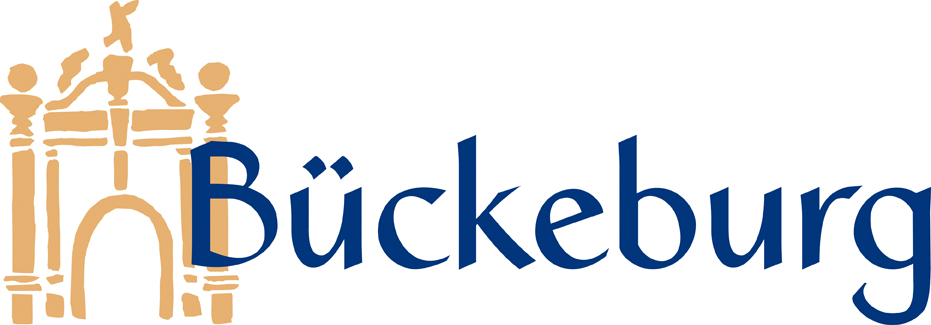 PresseDatum: 06.11.2019: Herr SassenbergAz: III 610Rufnummer: 05722 / 206 - 113E-Mail: pressestelle@bueckeburg.de